Editing PackageProve Me Wrong Task 3 Y3 and Y4Using capital letters correctly Commissioned by The PiXL Club Ltd.January 2020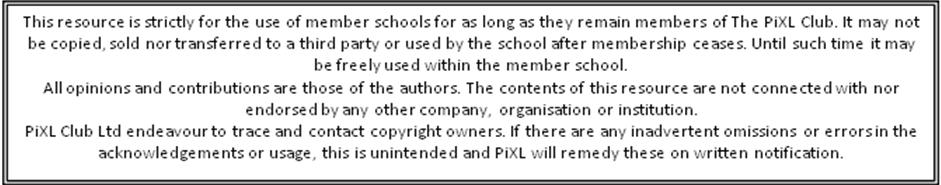 © Copyright The PiXL Club Limited, 2020Y3 Using capital letters correctly Task 3 1. Read the extract of the narrative below.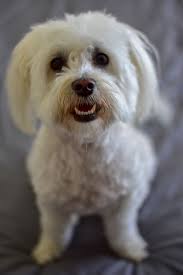 The day started just like any other day. With a great deal of effort, Mr grump struggled to heave himself out of bed.  gloomily, he padded his way to the window and pulled the curtains. “Humph,” he muttered. “it’s pouring again.” After getting dressed into the outfit he always wore on a tuesday, he trudged down castle Road and into fred’s butcher shop. The queue snaked almost to the door and he was about to give up, when out of nowhere bounded spot, mrs graham’s poodle. For the first time that day, no that week, Mr Grump cracked a smile and bent down to talk to the enthusiastic Puppy. The queue moved quickly and rather than buying just two sausages, he glanced quickly at his feline Friend and ordered half a dozen. 2.  After reading the extract, check that capital letters have been used correctly and choose where changes have to be made. Make the changes by rewriting out the extract ensuring that all capital letters are correct. ________________________________________________________________________________________________________________________________________________________________________________________________________________________________________________________________________________________________________________________________________________________________________________________________________________________________________________________________________________________________________________________________________________________________________________________________________________________________________________________________________________________________________________________________________________________________________________________________3. Explain why the underlined word in the sentence below begins with a capital letter. We played in the park on Saturday.   ________________________________________________________________________________________________________________________________________________________________________________________________4. Circle the letter that should be a capital letter in the sentence below. The two pupils were asked to go and show mrs Young their fantastic art work. 